22300VICCourse in First Aid Management of AnaphylaxisAccredited for the period: 1 January 2016 to 31 December 2020 under Parts 4.4 and 4.6 of the Education and Training Reform Act 2006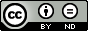 Document Status:This document is an exact copy of the document, which is listed on the State Register of Accredited Courses and Recognised Qualifications and the www.training.gov.au site.Accredited from 1st January 2016 to 31st December 2020© State of Victoria (Department of Education and Training) 2015.Copyright of this material is reserved to the Crown in the right of the State of Victoria. This work is licensed under a Creative Commons Attribution-NoDerivs 3.0 Australia licence (http://creativecommons.org/licenses/by-nd/3.0/au/). You are free to use, copy and distribute to anyone in its original form as long as you attribute Higher Education and Skills Group, Department of Education and Training as the author, and you license any derivative work you make available under the same licence.DisclaimerIn compiling the information contained in and accessed through this resource, the Department of Education and Training (DET) has used its best endeavours to ensure that the information is correct and current at the time of publication but takes no responsibility for any error, omission or defect therein.To the extent permitted by law DET, its employees, agents and consultants exclude all liability for any loss or damage (including indirect, special or consequential loss or damage) arising from the use of, or reliance on the information contained herein, whether caused or not by any negligent act or omission. If any law prohibits the exclusion of such liability, DET limits its liability to the extent permitted by law, for the resupply of the information.Third party sitesThis resource may contain links to third party websites and resources. DET is not responsible for the condition or content of these sites or resources as they are not under its control.Third party material linked from this resource is subject to the copyright conditions of the third party. Users will need to consult the copyright notice of the third party sites for conditions of usage.Table of ContentsSection A: Copyright and course classification information1.	Copyright owner of the course	12.	Address	13.	Type of submission	14.	Copyright acknowledgement	15.	Licensing and franchise	16.	Course accrediting body	17.	AVETMISS information 	18.	Period of accreditation	1Section B:  Course Information Nomenclature	21.1	Name of qualification 	21.2	Nominal duration of the course	22.	Vocational or educational outcomes	23.	Development of the course	2	3.1	Industry/enterprise/community needs	2	3.2	Review for re-accreditation	44.	Course outcomes	5	4.1	Qualification level	5	4.2	Employability Skills	54.3	Recognition given to the course	54.4	Licensing/regulatory requirements	55.	Course rules	65.1	Course structure	65.2	Entry requirements	66.	Assessment	6	6.1	Assessment strategy	66.2	Assessor competencies	87.	Delivery	87.1	Delivery modes	87.2	Resources	98.	Pathways and articulation	109	Ongoing monitoring and evaluation	10Section C:  Units of competency	11VU21800	Provide first aid management of anaphylaxis		12VU21801	Develop risk minimisation and risk management strategies for anaphylaxis	18Section A: Copyright and course classification information Section B: Course informationSection C—Units of competencyVU21800	Provide first aid management of anaphylaxis	12VU21801	Develop risk minimisation and risk management strategies for anaphylaxis	18Copyright owner of the course Copyright of this document is held by the Department ofEducation and Training, Victoria.© State of Victoria (Department of Education and Training) 2015Day to day contact:Human Services Curriculum Maintenance ManagerSwinburne University of TechnologyPO Box 218Hawthorn VIC 3122Email:  cmmhs@swin.edu.auTelephone: 03 9214 5034 / 9214 8501AddressExecutive DirectorTraining System Performance and Industry EngagementHigher Education and Skills GroupDepartment of Education and Training (DET)GPO Box 4367Melbourne VIC 3001Type of submissionRe-accreditation.Copyright acknowledgementCopyright of this material is reserved to the Crown in the right of the State of Victoria.  © State of Victoria (Department of Education and Training) 2015 Licensing and franchiseThis work is licensed under a Creative Commons Attribution-NoDerivs 3.0 Australia licence (http://creativecommons.org/licenses/by-nd/3.0/au/). You are free to use, copy and distribute to anyone in its original form as long as you attribute Higher Education and Skills Group, Department of Education and Training as the author and you license any derivative work you make available under the same licence.Course accrediting body Victorian Registration and Qualifications Authority AVETMISS information Period of accreditation 1 January 2016 – 31 December 2020Nomenclature		Standard 1 AQTF Standards for Accredited Courses Nomenclature		Standard 1 AQTF Standards for Accredited Courses Nomenclature		Standard 1 AQTF Standards for Accredited Courses Nomenclature		Standard 1 AQTF Standards for Accredited Courses Name of the qualificationCourse in First Aid Management of AnaphylaxisCourse in First Aid Management of AnaphylaxisCourse in First Aid Management of AnaphylaxisNominal duration of the course 4 hours4 hours4 hoursVocational or educational outcomes		Standard 1 AQTF Standards for Accredited Courses Vocational or educational outcomes		Standard 1 AQTF Standards for Accredited Courses Vocational or educational outcomes		Standard 1 AQTF Standards for Accredited Courses Vocational or educational outcomes		Standard 1 AQTF Standards for Accredited Courses Purpose of the courseGraduates of the 22300VIC Course in First Aid Management of Anaphylaxis will be able to: Identify the triggers, signs and symptoms of allergic reactions, including anaphylaxis.Develop risk management and risk minimisation strategies for anaphylaxis. This includes the development and implementation of pre-emergency risk assessment/management and the development of individual anaphylaxis management plans.Provide an emergency first aid response to an individual experiencing anaphylaxis, until the arrival of medical assistance. This includes standard first aid procedures and the specific skills and knowledge to administer adrenaline using an adrenaline autoinjector. Graduates of the 22300VIC Course in First Aid Management of Anaphylaxis will be able to: Identify the triggers, signs and symptoms of allergic reactions, including anaphylaxis.Develop risk management and risk minimisation strategies for anaphylaxis. This includes the development and implementation of pre-emergency risk assessment/management and the development of individual anaphylaxis management plans.Provide an emergency first aid response to an individual experiencing anaphylaxis, until the arrival of medical assistance. This includes standard first aid procedures and the specific skills and knowledge to administer adrenaline using an adrenaline autoinjector. Graduates of the 22300VIC Course in First Aid Management of Anaphylaxis will be able to: Identify the triggers, signs and symptoms of allergic reactions, including anaphylaxis.Develop risk management and risk minimisation strategies for anaphylaxis. This includes the development and implementation of pre-emergency risk assessment/management and the development of individual anaphylaxis management plans.Provide an emergency first aid response to an individual experiencing anaphylaxis, until the arrival of medical assistance. This includes standard first aid procedures and the specific skills and knowledge to administer adrenaline using an adrenaline autoinjector. Development of the course		Standards 1 and 2  AQTF Standards for Accredited Courses  Development of the course		Standards 1 and 2  AQTF Standards for Accredited Courses  Development of the course		Standards 1 and 2  AQTF Standards for Accredited Courses  Development of the course		Standards 1 and 2  AQTF Standards for Accredited Courses  Industry / enterprise/ community needsThis course was initially developed and accredited in 2005 in response to an identified need by key Victorian first aid providers, such as St John Ambulance and Australian Red Cross. There is a need for first aiders to treat with the administration of adrenaline to casualties who have access to an adrenaline autoinjector as part of their individual Australasian Society of Clinical Immunology and Allergy (ASCIA) Action Plan for Anaphylaxis, in the event of a casualty having a severe allergic reaction. The training is in response to the increasing number of individuals in the population with the potential to experience anaphylaxis.This course provides nationally recognised training for workers, or nominated workplace first aiders, from any industry sector and addresses the provision of care to adults and/or children in the workplace who are diagnosed as being at risk of anaphylaxis, or displaying signs/symptoms of anaphylaxis.In Australia, there is an increasing number of children and adults being diagnosed with life threatening allergies. In children, food allergy is the most common cause of anaphylaxis triggering over 80% of paediatric anaphylaxis presentations. For older adults, medications are the most common cause, contributing to 57% per cent of all deaths due to anaphylaxis.Since its initial accreditation in 2005, this course has experienced a high demand. In part, the demand has stemmed from the increased awareness of comprehensive strategies for the management and emergency response to anaphylaxis episodes and also from changes in legislation.  The existing course (22099VIC) meets the needs of each of the following legislation and it is anticipated that the re-accredited course will meet these requirements:Ministerial Order 706 - Anaphylaxis Management in Victorian SchoolsChildren’s Services Regulations 2009Education and Care Services National Regulations 2011This course, although aimed at children’s services and schools, is used across other industries, such as Aged Care facilities, workplaces etc.  Nationally, 165 RTOs have the course on their scope of registration and 125 of these are registered to deliver in Victoria.  Although the figures on enrolment are not comprehensive due to the non-mandated reporting of fee-for-service activity to DET, 19 of the RTOs who access VTG funding reported the following trend in enrolments: 
2012 	1,850 
2013 	1,800 
2014 	816 Whilst there is a downward trend in enrolments indicated, there is still a strong demand for the course.  There are no Training Package qualifications or units of competency that:address the first aid response for anaphylaxis as a stand-alone competency are applicable to all industry settings, andinclude associated pre-emergency risk minimisation and management strategies.A Project Steering Committee was formed to oversee the re-accreditation process and the members were:Carol Whitehead	Royal Children’s Hospital Melbourne Prof. Mimi Tang	Royal Children’s Hospital MelbourneBarbra May	Australian Red CrossAndrew Fleming	Community Services and Health Industry Training Board (CS&H ITB)Stephen McFadyen	The Gordon TAFEJanelle Savery	St John Ambulance (Victoria)Phillipa Wilson	Premium HealthSally Voukelatos	Allergy & Anaphylaxis AustraliaDr Wendy Norton	Allergy & Anaphylaxis AustraliaSally McMillan	Royal District Nursing Service (RDNS) Education & Learning CentreSandra Vale	Australasian Society of Clinical Immunology and Allergy (ASCIA)Kate Allwood	Quality Assessment and Regulation Division, Department of Education and Training (DET)Steve Passalis	Wellbeing, Health & Engagement Division,  Department of Education and Training (DET)In attendance:Autumn Shea	CMM Human Services, Swinburne UniversityJennifer Fleischer	CMM Human Services, Swinburne UniversitySam McCurdy	Dewhurst Consultancy Pty LtdThe Steering Committee members reviewed the skills and knowledge of the existing course and confirmed that they were still current for the needs of industry.They also confirmed that the course: does not duplicate, by title or coverage, the outcomes of an endorsed training package qualificationis not a subset of a single training package qualification that could be recognised through one or more statements of attainment or a skill setdoes not include units of competency additional to those in a training package qualification that could be recognised through statements of attainment in addition to the qualificationdoes not comprise of units that duplicate units of competency of a training package qualification.It is a recommendation that first aid workers demonstrate current competency every 12 months in the following unit of competency:VU21800 Provide first aid management of anaphylaxisThis course was initially developed and accredited in 2005 in response to an identified need by key Victorian first aid providers, such as St John Ambulance and Australian Red Cross. There is a need for first aiders to treat with the administration of adrenaline to casualties who have access to an adrenaline autoinjector as part of their individual Australasian Society of Clinical Immunology and Allergy (ASCIA) Action Plan for Anaphylaxis, in the event of a casualty having a severe allergic reaction. The training is in response to the increasing number of individuals in the population with the potential to experience anaphylaxis.This course provides nationally recognised training for workers, or nominated workplace first aiders, from any industry sector and addresses the provision of care to adults and/or children in the workplace who are diagnosed as being at risk of anaphylaxis, or displaying signs/symptoms of anaphylaxis.In Australia, there is an increasing number of children and adults being diagnosed with life threatening allergies. In children, food allergy is the most common cause of anaphylaxis triggering over 80% of paediatric anaphylaxis presentations. For older adults, medications are the most common cause, contributing to 57% per cent of all deaths due to anaphylaxis.Since its initial accreditation in 2005, this course has experienced a high demand. In part, the demand has stemmed from the increased awareness of comprehensive strategies for the management and emergency response to anaphylaxis episodes and also from changes in legislation.  The existing course (22099VIC) meets the needs of each of the following legislation and it is anticipated that the re-accredited course will meet these requirements:Ministerial Order 706 - Anaphylaxis Management in Victorian SchoolsChildren’s Services Regulations 2009Education and Care Services National Regulations 2011This course, although aimed at children’s services and schools, is used across other industries, such as Aged Care facilities, workplaces etc.  Nationally, 165 RTOs have the course on their scope of registration and 125 of these are registered to deliver in Victoria.  Although the figures on enrolment are not comprehensive due to the non-mandated reporting of fee-for-service activity to DET, 19 of the RTOs who access VTG funding reported the following trend in enrolments: 
2012 	1,850 
2013 	1,800 
2014 	816 Whilst there is a downward trend in enrolments indicated, there is still a strong demand for the course.  There are no Training Package qualifications or units of competency that:address the first aid response for anaphylaxis as a stand-alone competency are applicable to all industry settings, andinclude associated pre-emergency risk minimisation and management strategies.A Project Steering Committee was formed to oversee the re-accreditation process and the members were:Carol Whitehead	Royal Children’s Hospital Melbourne Prof. Mimi Tang	Royal Children’s Hospital MelbourneBarbra May	Australian Red CrossAndrew Fleming	Community Services and Health Industry Training Board (CS&H ITB)Stephen McFadyen	The Gordon TAFEJanelle Savery	St John Ambulance (Victoria)Phillipa Wilson	Premium HealthSally Voukelatos	Allergy & Anaphylaxis AustraliaDr Wendy Norton	Allergy & Anaphylaxis AustraliaSally McMillan	Royal District Nursing Service (RDNS) Education & Learning CentreSandra Vale	Australasian Society of Clinical Immunology and Allergy (ASCIA)Kate Allwood	Quality Assessment and Regulation Division, Department of Education and Training (DET)Steve Passalis	Wellbeing, Health & Engagement Division,  Department of Education and Training (DET)In attendance:Autumn Shea	CMM Human Services, Swinburne UniversityJennifer Fleischer	CMM Human Services, Swinburne UniversitySam McCurdy	Dewhurst Consultancy Pty LtdThe Steering Committee members reviewed the skills and knowledge of the existing course and confirmed that they were still current for the needs of industry.They also confirmed that the course: does not duplicate, by title or coverage, the outcomes of an endorsed training package qualificationis not a subset of a single training package qualification that could be recognised through one or more statements of attainment or a skill setdoes not include units of competency additional to those in a training package qualification that could be recognised through statements of attainment in addition to the qualificationdoes not comprise of units that duplicate units of competency of a training package qualification.It is a recommendation that first aid workers demonstrate current competency every 12 months in the following unit of competency:VU21800 Provide first aid management of anaphylaxisThis course was initially developed and accredited in 2005 in response to an identified need by key Victorian first aid providers, such as St John Ambulance and Australian Red Cross. There is a need for first aiders to treat with the administration of adrenaline to casualties who have access to an adrenaline autoinjector as part of their individual Australasian Society of Clinical Immunology and Allergy (ASCIA) Action Plan for Anaphylaxis, in the event of a casualty having a severe allergic reaction. The training is in response to the increasing number of individuals in the population with the potential to experience anaphylaxis.This course provides nationally recognised training for workers, or nominated workplace first aiders, from any industry sector and addresses the provision of care to adults and/or children in the workplace who are diagnosed as being at risk of anaphylaxis, or displaying signs/symptoms of anaphylaxis.In Australia, there is an increasing number of children and adults being diagnosed with life threatening allergies. In children, food allergy is the most common cause of anaphylaxis triggering over 80% of paediatric anaphylaxis presentations. For older adults, medications are the most common cause, contributing to 57% per cent of all deaths due to anaphylaxis.Since its initial accreditation in 2005, this course has experienced a high demand. In part, the demand has stemmed from the increased awareness of comprehensive strategies for the management and emergency response to anaphylaxis episodes and also from changes in legislation.  The existing course (22099VIC) meets the needs of each of the following legislation and it is anticipated that the re-accredited course will meet these requirements:Ministerial Order 706 - Anaphylaxis Management in Victorian SchoolsChildren’s Services Regulations 2009Education and Care Services National Regulations 2011This course, although aimed at children’s services and schools, is used across other industries, such as Aged Care facilities, workplaces etc.  Nationally, 165 RTOs have the course on their scope of registration and 125 of these are registered to deliver in Victoria.  Although the figures on enrolment are not comprehensive due to the non-mandated reporting of fee-for-service activity to DET, 19 of the RTOs who access VTG funding reported the following trend in enrolments: 
2012 	1,850 
2013 	1,800 
2014 	816 Whilst there is a downward trend in enrolments indicated, there is still a strong demand for the course.  There are no Training Package qualifications or units of competency that:address the first aid response for anaphylaxis as a stand-alone competency are applicable to all industry settings, andinclude associated pre-emergency risk minimisation and management strategies.A Project Steering Committee was formed to oversee the re-accreditation process and the members were:Carol Whitehead	Royal Children’s Hospital Melbourne Prof. Mimi Tang	Royal Children’s Hospital MelbourneBarbra May	Australian Red CrossAndrew Fleming	Community Services and Health Industry Training Board (CS&H ITB)Stephen McFadyen	The Gordon TAFEJanelle Savery	St John Ambulance (Victoria)Phillipa Wilson	Premium HealthSally Voukelatos	Allergy & Anaphylaxis AustraliaDr Wendy Norton	Allergy & Anaphylaxis AustraliaSally McMillan	Royal District Nursing Service (RDNS) Education & Learning CentreSandra Vale	Australasian Society of Clinical Immunology and Allergy (ASCIA)Kate Allwood	Quality Assessment and Regulation Division, Department of Education and Training (DET)Steve Passalis	Wellbeing, Health & Engagement Division,  Department of Education and Training (DET)In attendance:Autumn Shea	CMM Human Services, Swinburne UniversityJennifer Fleischer	CMM Human Services, Swinburne UniversitySam McCurdy	Dewhurst Consultancy Pty LtdThe Steering Committee members reviewed the skills and knowledge of the existing course and confirmed that they were still current for the needs of industry.They also confirmed that the course: does not duplicate, by title or coverage, the outcomes of an endorsed training package qualificationis not a subset of a single training package qualification that could be recognised through one or more statements of attainment or a skill setdoes not include units of competency additional to those in a training package qualification that could be recognised through statements of attainment in addition to the qualificationdoes not comprise of units that duplicate units of competency of a training package qualification.It is a recommendation that first aid workers demonstrate current competency every 12 months in the following unit of competency:VU21800 Provide first aid management of anaphylaxisReview for re-accreditationThe course has been monitored during its current accreditation period by the CMM-Human Services and the following change was incorporated during this period:Update to the course in 2014: minor modification to update references to Ministerial Order 706 – Anaphylaxis Management in Victorian Schools (was Ministerial Order 90).During the mid-cycle review, feedback from RTOs delivering the course largely focused on clarification of some of the wording in the documentation.  Other issues raised included the currency of the qualification and need for refresher training, as well as the essential trainer/assessor competencies. This course replaces and is equivalent to the accredited course: 22099VIC Course in First Aid Management for Anaphylaxis.The following transition table indicates the equivalence of the re-accredited course to 22099VIC Course in First Aid Management of AnaphylaxisThe course has been monitored during its current accreditation period by the CMM-Human Services and the following change was incorporated during this period:Update to the course in 2014: minor modification to update references to Ministerial Order 706 – Anaphylaxis Management in Victorian Schools (was Ministerial Order 90).During the mid-cycle review, feedback from RTOs delivering the course largely focused on clarification of some of the wording in the documentation.  Other issues raised included the currency of the qualification and need for refresher training, as well as the essential trainer/assessor competencies. This course replaces and is equivalent to the accredited course: 22099VIC Course in First Aid Management for Anaphylaxis.The following transition table indicates the equivalence of the re-accredited course to 22099VIC Course in First Aid Management of AnaphylaxisThe course has been monitored during its current accreditation period by the CMM-Human Services and the following change was incorporated during this period:Update to the course in 2014: minor modification to update references to Ministerial Order 706 – Anaphylaxis Management in Victorian Schools (was Ministerial Order 90).During the mid-cycle review, feedback from RTOs delivering the course largely focused on clarification of some of the wording in the documentation.  Other issues raised included the currency of the qualification and need for refresher training, as well as the essential trainer/assessor competencies. This course replaces and is equivalent to the accredited course: 22099VIC Course in First Aid Management for Anaphylaxis.The following transition table indicates the equivalence of the re-accredited course to 22099VIC Course in First Aid Management of AnaphylaxisTransition Table 1:Transition Table 1:Transition Table 1:Transition Table 1:	Course outcomes		Standards 1, 2, 3 and 4 AQTF Standards for Accredited Courses 	Course outcomes		Standards 1, 2, 3 and 4 AQTF Standards for Accredited Courses 	Course outcomes		Standards 1, 2, 3 and 4 AQTF Standards for Accredited Courses 	Course outcomes		Standards 1, 2, 3 and 4 AQTF Standards for Accredited Courses Qualification levelQualification levelStandards 1, 2 and 3 AQTF Standards for Accredited Courses Although this course meets an identified industry/enterprise or community need, it does not have the breadth, depth or volume of learning of a qualification.Standards 1, 2 and 3 AQTF Standards for Accredited Courses Although this course meets an identified industry/enterprise or community need, it does not have the breadth, depth or volume of learning of a qualification.Employability skillsEmployability skillsStandard 4 AQTF Standards for Accredited CoursesNot applicableStandard 4 AQTF Standards for Accredited CoursesNot applicableRecognition given to the course  Recognition given to the course  Standard 5 AQTF Standards for Accredited CoursesNot applicableStandard 5 AQTF Standards for Accredited CoursesNot applicableLicensing/ regulatory requirements Licensing/ regulatory requirements Standard 5 AQTF Standards for Accredited Courses There are no licensing or regulatory requirements Standard 5 AQTF Standards for Accredited Courses There are no licensing or regulatory requirements Course rules		Standards 2, 6, 7 and 9 AQTF Standards for Accredited CoursesCourse rules		Standards 2, 6, 7 and 9 AQTF Standards for Accredited CoursesCourse rules		Standards 2, 6, 7 and 9 AQTF Standards for Accredited CoursesCourse rules		Standards 2, 6, 7 and 9 AQTF Standards for Accredited CoursesCourse structureCourse structureSuccessful attainment of the two units within the course, as listed in Table 2, will result in the issue of a Statement of Attainment for the 22300VIC Course in First Aid Management of Anaphylaxis.A Statement of Attainment will be issued to students who do not complete the full course, listing the unit they have completed.Successful attainment of the two units within the course, as listed in Table 2, will result in the issue of a Statement of Attainment for the 22300VIC Course in First Aid Management of Anaphylaxis.A Statement of Attainment will be issued to students who do not complete the full course, listing the unit they have completed.Table 2:  Course in First Aid Management of AnaphylaxisTable 2:  Course in First Aid Management of AnaphylaxisTable 2:  Course in First Aid Management of AnaphylaxisTable 2:  Course in First Aid Management of AnaphylaxisEntry requirements Entry requirements Entry requirements Standard 9 AQTF Standards for Accredited CoursesAs a minimum, entrants to the course must have literacy and numeracy competencies equivalent to the Australian Core Skills Framework Level 2.  An example of an ACSF Level 2 competency is being able to read and comprehend the ASCIA Action Plan for Anaphylaxis, request appropriate emergency assistance at the scene of the incident and complete incident reports.In addition, it is recommended that entrants have current competency in Cardio Pulmonary Resuscitation (CPR).Assessment			Standards 10 and 12 AQTF Standards for Accredited CoursesAssessment			Standards 10 and 12 AQTF Standards for Accredited CoursesAssessment			Standards 10 and 12 AQTF Standards for Accredited CoursesAssessment			Standards 10 and 12 AQTF Standards for Accredited CoursesAssessment strategy Assessment strategy Assessment strategy Standard 10  AQTF Standard for Accredited CoursesAll assessment, including Recognition of Prior Learning (RPL), must be compliant with:Standard 1.2 of the AQTF: Essential Conditions and Standards for Initial Registration and Standard 1.5 of the AQTF: Essential Conditions and Standards for Continuing Registration,orStandard 1, Clauses 1.1 and 1.8 of the Standards for Registered Training Organisations 2015 (SRTOs),orthe relevant Standards for Registered Training Organisations in effect at the time of assessment.RTOs must develop assessment strategies that provide sufficient information to guide assessors and ensure that learners receive assessment that meets their needs and reflects current industry practice.  RTOs must therefore:Develop strategies based on consultation with industry stakeholdersEnsure assessment reflects regulations and laws governing the first aid sectorMonitor and improve the effectiveness of assessment strategies based on data gathered from industry stakeholders and learners.Assessment strategies should be flexible, valid, reliable and fair. Assessment of the unit requires evidence of satisfactory performance being sought for each element and its performance criteria and the required skills and knowledge through a variety of tasks depending on the criteria specified.Where possible, an integrated approach to assessment is recommended.  Assessment procedures for this course should be developed to simulate a range of different workplace environments, as closely as possible.Course providers will be required to adopt an assessment strategy that:incorporates continual feedback of individual progress toward, and achievement of competency;addresses skills, attitudes and knowledge underpinning performance appropriate to the workplace;gathers sufficient evidence to judge achievement of progress towards determining competence;utilises a variety of different processes/sources, e.g. written, oral, observation in role-plays, projects;recognises achievement of elements/competencies regardless of where the enabling learning took place (RPL);fosters a collaborative and co-operative relationship between the learner and assessor;is flexible in regard to the range and type of evidence provided by the learner;provides opportunity for the learner to challenge assessment provisions and participate in re-assessment;is equitable and fair to all learners;does not unnecessarily restrict the progress of a learner through the course;adapts assessment tools to suit the needs of particular clients or client groups (e.g. clients with special needs).Assessment methods must include the practical application of knowledge and demonstration of skills and may also include:oral or written questioningproblem solving activitiescase studies role play/scenariosAssessor competencies Assessor competencies Assessor competencies Standard 12 AQTF Standards for Accredited Courses Assessors must have competencies compliant with:Standard 1.4 of the AQTF: Essential Conditions and Standards for Continuing Registration,orClauses 1.13, 1.14, 1.15, 1.16 and 1.17 of the Standards for Registered Training Organisations 2015 (SRTOs), or the relevant Standards for Registered Training Organisations in effect at the time of assessment.In addition, it has been determined by industry that assessors must:Have higher level of knowledge and skills than that being assessed, such as nursing/medical, paramedic and/or additional study in the relevant subject area. Maintain current competence in VU21800 Provide first aid management of anaphylaxis and have these competencies refreshed/reassessed in line with industry requirements.Delivery		Standards 11 and 12 AQTF Standards for Accredited CoursesDelivery		Standards 11 and 12 AQTF Standards for Accredited CoursesDelivery		Standards 11 and 12 AQTF Standards for Accredited CoursesDelivery		Standards 11 and 12 AQTF Standards for Accredited CoursesDelivery modes Delivery modes Delivery modes Standard 11 AQTF Standards for Accredited Courses This course may be delivered in a variety of modes including:Classroom deliveryWorkplace deliveryFlexible delivery There are no restrictions on offering the program on either a full-time or part-time basis. Where possible, participants should be exposed to real work environments and examples/case studies.It is recommended that the units be delivered in an integrated manner, as some areas of content may be common to more than one element of competency.Strategies should be selected to reflect the nature of the elements and performance criteria and the needs of the participants. An appropriate mix of knowledge and skills development is important.Resources Resources Resources Standard 12 AQTF Standards for Accredited Courses The course should be delivered in an environment appropriate to the assessment task that is either on the job or in a simulated workplace environment.When delivered to staff from Victorian Schools, the following resource must be used: Guidelines for Managing Anaphylaxis in all Victorian Schools (developed by Victorian Department of Education and Training)Other resources required to deliver the course include:Training facilities and equipmentRelated range of texts, references and audio/visual materialAustralasian Society of Clinical Immunology and Allergy (ASCIA) First Aid Treatment for Anaphylaxis (http://www.allergy.org.au)ASCIA Action Plans for AnaphylaxisAdrenaline autoinjector trainer devicesCommunication equipmentWorkplace incident/injury reporting documentationRelevant organisational policies and proceduresRelevant legislative documentsRTOs should ensure that reference material is consistent with:ASCIA informationAustralian Resuscitation Council (ARC) Guidelines for provision of first aid.Trainers:Trainer competencies must be compliant with:Standard 1.4 of the AQTF: Essential Conditions and Standards for Continuing Registration,orClauses 1.13, 1.14, 1.15, 1.16 and 1.17 of the Standards for Registered Training Organisations 2015 (SRTOs), or the relevant Standards for Registered Training Organisations in effect at the time of assessment.In addition, it has been determined by industry that trainers must:Have higher level of knowledge and skills than that being assessed, such as nursing/medical, paramedic and/or additional study in the relevant subject area. Maintain current competence in VU21800 Provide first aid management of anaphylaxis and have these competencies refreshed/reassessed in line with industry requirements.8.  Pathways and articulation 8.  Pathways and articulation 8.  Pathways and articulation Standard 8 AQTF Standards for Accredited Courses No formal articulation and credit transfer arrangements have been negotiated with VET RTOs and Universities.Arrangements for credit transfer between VET RTOs and Universities will need to be undertaken individually and on a case-by-case basis.When negotiating articulation arrangements into further studies RTOs should refer to the AQF Second Edition 2013 Pathways Policy.9	Ongoing monitoring and evaluation 9	Ongoing monitoring and evaluation 9	Ongoing monitoring and evaluation Standard 13 AQTF Standards for Accredited Courses This course is maintained and monitored by the Curriculum Maintenance Manager - Human Services.A review of the course will take place at the mid-point of the accreditation period. Feedback will be sought from those Registered Training Organisations offering the course as part of the review process. Processes for gathering evaluation data may include:student feedback questionnairesclient and stakeholder feedbacktrainer and assessor feedbackindustry changes and updatesRecommendations for any significant changes will be reported to the Victorian Registration and Qualifications Authority (VRQA).VU21800VU21800Provide first aid management of anaphylaxisProvide first aid management of anaphylaxisProvide first aid management of anaphylaxisUnit DescriptorUnit DescriptorThis unit describes the outcomes required to provide first aid to a person experiencing anaphylaxis until the arrival of medical assistance.  Application of this unit relates to the use of adrenaline autoinjector devices available in Australia. All tasks are to be carried out in accordance with relevant industry legislation and organisational policies.No licensing, legislative, regulatory or certification requirements apply to this unit at the time of publicationThis unit describes the outcomes required to provide first aid to a person experiencing anaphylaxis until the arrival of medical assistance.  Application of this unit relates to the use of adrenaline autoinjector devices available in Australia. All tasks are to be carried out in accordance with relevant industry legislation and organisational policies.No licensing, legislative, regulatory or certification requirements apply to this unit at the time of publicationThis unit describes the outcomes required to provide first aid to a person experiencing anaphylaxis until the arrival of medical assistance.  Application of this unit relates to the use of adrenaline autoinjector devices available in Australia. All tasks are to be carried out in accordance with relevant industry legislation and organisational policies.No licensing, legislative, regulatory or certification requirements apply to this unit at the time of publicationEmployability skillsEmployability skillsNot applicableNot applicableNot applicableApplication of the UnitApplication of the UnitThis unit can be applied in either the workplace, or in the community.This unit can be applied in either the workplace, or in the community.This unit can be applied in either the workplace, or in the community.ELEMENTELEMENTPERFORMANCE CRITERIAPERFORMANCE CRITERIAPERFORMANCE CRITERIAElements describe the essential outcomes of a unit of competency.Elements describe the essential outcomes of a unit of competency.Performance criteria describe the required performance needed to demonstrate achievement of the element. Where italicised text is used, further information is detailed in the required skills and knowledge and/or the range statement. Assessment of performance is to be consistent with the evidence guide.Performance criteria describe the required performance needed to demonstrate achievement of the element. Where italicised text is used, further information is detailed in the required skills and knowledge and/or the range statement. Assessment of performance is to be consistent with the evidence guide.Performance criteria describe the required performance needed to demonstrate achievement of the element. Where italicised text is used, further information is detailed in the required skills and knowledge and/or the range statement. Assessment of performance is to be consistent with the evidence guide.Confirm an allergic reactionConfirm an allergic reaction1.1	Triggers of allergic reactions, including anaphylaxis, are recognised, as stipulated on the individual ASCIA Action Plan for Anaphylaxis1.2	Anaphylactic reactions are distinguished from mild to moderate allergic reactions, as stipulated on the ASCIA Action Plan for Anaphylaxis 1.3	Casualty’s physical condition is assessed and the signs of severe allergic reaction (anaphylaxis) are identified, in accordance with the ASCIA Action Plan for Anaphylaxis1.1	Triggers of allergic reactions, including anaphylaxis, are recognised, as stipulated on the individual ASCIA Action Plan for Anaphylaxis1.2	Anaphylactic reactions are distinguished from mild to moderate allergic reactions, as stipulated on the ASCIA Action Plan for Anaphylaxis 1.3	Casualty’s physical condition is assessed and the signs of severe allergic reaction (anaphylaxis) are identified, in accordance with the ASCIA Action Plan for Anaphylaxis1.1	Triggers of allergic reactions, including anaphylaxis, are recognised, as stipulated on the individual ASCIA Action Plan for Anaphylaxis1.2	Anaphylactic reactions are distinguished from mild to moderate allergic reactions, as stipulated on the ASCIA Action Plan for Anaphylaxis 1.3	Casualty’s physical condition is assessed and the signs of severe allergic reaction (anaphylaxis) are identified, in accordance with the ASCIA Action Plan for Anaphylaxis2.	Respond to the situation2.	Respond to the situation2.1	Risks and hazards are identified and removed according to the ARC Basic Life Support flow chart without delaying administration of adrenaline using an adrenaline autoinjector2.2	Required response is determined in accordance with the ASCIA Action Plan for Anaphylaxis, or the ARC Basic Life Support FlowchartAn adrenaline autoinjector is sourced promptly and the necessary checks are conducted on its suitability for use2.1	Risks and hazards are identified and removed according to the ARC Basic Life Support flow chart without delaying administration of adrenaline using an adrenaline autoinjector2.2	Required response is determined in accordance with the ASCIA Action Plan for Anaphylaxis, or the ARC Basic Life Support FlowchartAn adrenaline autoinjector is sourced promptly and the necessary checks are conducted on its suitability for use2.1	Risks and hazards are identified and removed according to the ARC Basic Life Support flow chart without delaying administration of adrenaline using an adrenaline autoinjector2.2	Required response is determined in accordance with the ASCIA Action Plan for Anaphylaxis, or the ARC Basic Life Support FlowchartAn adrenaline autoinjector is sourced promptly and the necessary checks are conducted on its suitability for use3.	Provide appropriate first aid treatment for anaphylactic reaction3.	Provide appropriate first aid treatment for anaphylactic reaction3.1	Casualty is placed in the correct position for treatment,  in accordance with the ASCIA Action Plan for Anaphylaxis3.2	Adrenaline is administered using an adrenaline autoinjector correctly and promptly3.3	Emergency action is provided in accordance with the ASCIA Action Plan for Anaphylaxis and the organisation’s emergency response procedures3.4	Casualty’s physical condition is monitored in accordance with current first aid principles and the ASCIA Action Plan for Anaphylaxis3.1	Casualty is placed in the correct position for treatment,  in accordance with the ASCIA Action Plan for Anaphylaxis3.2	Adrenaline is administered using an adrenaline autoinjector correctly and promptly3.3	Emergency action is provided in accordance with the ASCIA Action Plan for Anaphylaxis and the organisation’s emergency response procedures3.4	Casualty’s physical condition is monitored in accordance with current first aid principles and the ASCIA Action Plan for Anaphylaxis3.1	Casualty is placed in the correct position for treatment,  in accordance with the ASCIA Action Plan for Anaphylaxis3.2	Adrenaline is administered using an adrenaline autoinjector correctly and promptly3.3	Emergency action is provided in accordance with the ASCIA Action Plan for Anaphylaxis and the organisation’s emergency response procedures3.4	Casualty’s physical condition is monitored in accordance with current first aid principles and the ASCIA Action Plan for Anaphylaxis4.	Communicate details of the incident4.	Communicate details of the incident4.1	Emergency assistance is requested using suitable communication media or equipment4.2	Details of casualty’s condition and first aid management activities are accurately conveyed to emergency services/relieving personnel, in a manner that recognises that it is time critical4.3	Incident reporting is completed in a timely manner, presenting all relevant facts according to established procedures4.1	Emergency assistance is requested using suitable communication media or equipment4.2	Details of casualty’s condition and first aid management activities are accurately conveyed to emergency services/relieving personnel, in a manner that recognises that it is time critical4.3	Incident reporting is completed in a timely manner, presenting all relevant facts according to established procedures4.1	Emergency assistance is requested using suitable communication media or equipment4.2	Details of casualty’s condition and first aid management activities are accurately conveyed to emergency services/relieving personnel, in a manner that recognises that it is time critical4.3	Incident reporting is completed in a timely manner, presenting all relevant facts according to established procedures5.	Evaluate response to the anaphylaxis incident5.	Evaluate response to the anaphylaxis incident5.1	First aid treatment provided in accordance with the organisational emergency response procedures and the casualty’s ASCIA Action Plan for Anaphylaxis, is assessed5.2	First aider’s and organisation’s responses to the incident, are assessed5.3	Relevant reports are completed and submitted for consideration of any improvements, as required5.1	First aid treatment provided in accordance with the organisational emergency response procedures and the casualty’s ASCIA Action Plan for Anaphylaxis, is assessed5.2	First aider’s and organisation’s responses to the incident, are assessed5.3	Relevant reports are completed and submitted for consideration of any improvements, as required5.1	First aid treatment provided in accordance with the organisational emergency response procedures and the casualty’s ASCIA Action Plan for Anaphylaxis, is assessed5.2	First aider’s and organisation’s responses to the incident, are assessed5.3	Relevant reports are completed and submitted for consideration of any improvements, as requiredREQUIRED SKILLS AND KNOWLEDGEThis describes the essential skills and knowledge and their level, required for this unitREQUIRED SKILLS AND KNOWLEDGEThis describes the essential skills and knowledge and their level, required for this unitREQUIRED SKILLS AND KNOWLEDGEThis describes the essential skills and knowledge and their level, required for this unitREQUIRED SKILLS AND KNOWLEDGEThis describes the essential skills and knowledge and their level, required for this unitSkills:•	Reassure the casualty in a caring and calm manner and make them comfortable using available resourcesApply first aid treatment for mild to moderate allergic reactions and anaphylaxis Position the casualty in an appropriate position for treatment, in accordance with the ASCIA Action Plan for AnaphylaxisAdminister an adrenaline autoinjector correctly and promptlyConvey casualty’s details to emergency services accuratelyComplete incident/injury report formsSkills:•	Reassure the casualty in a caring and calm manner and make them comfortable using available resourcesApply first aid treatment for mild to moderate allergic reactions and anaphylaxis Position the casualty in an appropriate position for treatment, in accordance with the ASCIA Action Plan for AnaphylaxisAdminister an adrenaline autoinjector correctly and promptlyConvey casualty’s details to emergency services accuratelyComplete incident/injury report formsSkills:•	Reassure the casualty in a caring and calm manner and make them comfortable using available resourcesApply first aid treatment for mild to moderate allergic reactions and anaphylaxis Position the casualty in an appropriate position for treatment, in accordance with the ASCIA Action Plan for AnaphylaxisAdminister an adrenaline autoinjector correctly and promptlyConvey casualty’s details to emergency services accuratelyComplete incident/injury report formsSkills:•	Reassure the casualty in a caring and calm manner and make them comfortable using available resourcesApply first aid treatment for mild to moderate allergic reactions and anaphylaxis Position the casualty in an appropriate position for treatment, in accordance with the ASCIA Action Plan for AnaphylaxisAdminister an adrenaline autoinjector correctly and promptlyConvey casualty’s details to emergency services accuratelyComplete incident/injury report formsKnowledge:The signs and symptoms associated with both mild to moderate allergic reactions and severe allergic reactions(anaphylaxis) and how to distinguish between them The triggers/allergens which cause allergic reactionsFirst aid principles and procedures, including bringing medication to the casualty rather than moving them (unless it is necessary to remove them from an immediate danger, such as a beehive)ARC Basic Life Support Flowchart informationIf there is uncertainty, administer adrenaline as a priority before any other medications (e.g. Asthma reliever medication), as per ASCIA Action Plan for AnaphylaxisAnaphylaxis emergency response procedures for the workplaceRequirements for replacement of the adrenaline autoinjectorDocumentation requirementsRefresher training requirements for those undertaking this unitKnowledge:The signs and symptoms associated with both mild to moderate allergic reactions and severe allergic reactions(anaphylaxis) and how to distinguish between them The triggers/allergens which cause allergic reactionsFirst aid principles and procedures, including bringing medication to the casualty rather than moving them (unless it is necessary to remove them from an immediate danger, such as a beehive)ARC Basic Life Support Flowchart informationIf there is uncertainty, administer adrenaline as a priority before any other medications (e.g. Asthma reliever medication), as per ASCIA Action Plan for AnaphylaxisAnaphylaxis emergency response procedures for the workplaceRequirements for replacement of the adrenaline autoinjectorDocumentation requirementsRefresher training requirements for those undertaking this unitKnowledge:The signs and symptoms associated with both mild to moderate allergic reactions and severe allergic reactions(anaphylaxis) and how to distinguish between them The triggers/allergens which cause allergic reactionsFirst aid principles and procedures, including bringing medication to the casualty rather than moving them (unless it is necessary to remove them from an immediate danger, such as a beehive)ARC Basic Life Support Flowchart informationIf there is uncertainty, administer adrenaline as a priority before any other medications (e.g. Asthma reliever medication), as per ASCIA Action Plan for AnaphylaxisAnaphylaxis emergency response procedures for the workplaceRequirements for replacement of the adrenaline autoinjectorDocumentation requirementsRefresher training requirements for those undertaking this unitKnowledge:The signs and symptoms associated with both mild to moderate allergic reactions and severe allergic reactions(anaphylaxis) and how to distinguish between them The triggers/allergens which cause allergic reactionsFirst aid principles and procedures, including bringing medication to the casualty rather than moving them (unless it is necessary to remove them from an immediate danger, such as a beehive)ARC Basic Life Support Flowchart informationIf there is uncertainty, administer adrenaline as a priority before any other medications (e.g. Asthma reliever medication), as per ASCIA Action Plan for AnaphylaxisAnaphylaxis emergency response procedures for the workplaceRequirements for replacement of the adrenaline autoinjectorDocumentation requirementsRefresher training requirements for those undertaking this unitRANGE STATEMENTThe Range Statement relates to the unit of competency as a whole. It allows for different work environments and situations that may affect performance. Bold italicised wording in the Performance Criteria is detailed below.RANGE STATEMENTThe Range Statement relates to the unit of competency as a whole. It allows for different work environments and situations that may affect performance. Bold italicised wording in the Performance Criteria is detailed below.RANGE STATEMENTThe Range Statement relates to the unit of competency as a whole. It allows for different work environments and situations that may affect performance. Bold italicised wording in the Performance Criteria is detailed below.RANGE STATEMENTThe Range Statement relates to the unit of competency as a whole. It allows for different work environments and situations that may affect performance. Bold italicised wording in the Performance Criteria is detailed below.Triggers/allergens may include:Triggers/allergens may include:Triggers/allergens may include:Foods, most commonly peanuts, tree nuts, egg, cow’s milk, wheat, soybean, fish, sesame and shellfish, but any food may be a trigger/allergenInsect stings and tick bitesMedications, most commonly antibiotics and anaesthetic agentsExerciseLatexCasualty’s physical condition may include:Casualty’s physical condition may include:Casualty’s physical condition may include:Mild to moderate signs/symptomsSwelling of face, lips and eyesHives or welts on the skinTingling mouthAbdominal pain and vomiting (Which are signs of a mild to moderate allergic reaction to most allergens, however, in insect allergy these are signs of anaphylaxis)Anaphylaxis signsDifficult/noisy breathingSwelling of tongueSwelling/tightness in throatDifficulty talking and/or hoarse voiceWheeze or persistent coughPersistent dizziness or collapsePale and floppy (young children)Risks may include:Risks may include:Risks may include:Risks associated with the trigger of the allergic reactionWorksite equipment, machinery and substancesEnvironmental risksContamination by bodily fluidsRisk of further injury to the casualty
Hazards may include:Hazards may include:Hazards may include:Trigger of allergic reaction (e.g. food, bees, ants, medication, latex)Workplace hazardsEnvironmental hazardsProximity of other peopleHazards associated with casualty managementTrigger of allergic reaction (e.g. food, bees, ants, medication, latex)Workplace hazardsEnvironmental hazardsProximity of other peopleHazards associated with casualty managementBasic Life Support flow chart includes:Basic Life Support flow chart includes:Basic Life Support flow chart includes:Danger – ensure area is safeResponse – check casualty’s responseSend for helpAirway – open airwayBreathing – check breathingCPR – start CPR and administer until paramedics arriveD - DefibrillationDanger – ensure area is safeResponse – check casualty’s responseSend for helpAirway – open airwayBreathing – check breathingCPR – start CPR and administer until paramedics arriveD - DefibrillationRequired response includes:Required response includes:Required response includes:For mild to moderate allergic reactions:For insect allergy, flick out sting if visible. Do not remove ticksStay with person and call for helpLocate adrenaline autoinjectorGive other medications (if prescribed)Phone family/emergency contactMonitor for signs of anaphylaxisFor anaphylaxis (severe allergic reaction):Lay person flat.  Do not allow them to stand or walk.  If breathing is difficult allow them to sitAdminister adrenaline using an adrenaline autoinjectorPhone ambulancePhone family/emergency contactAdminister further adrenaline if there is no response after 5 minutes, if another adrenaline autoinjector is availableFor mild to moderate allergic reactions:For insect allergy, flick out sting if visible. Do not remove ticksStay with person and call for helpLocate adrenaline autoinjectorGive other medications (if prescribed)Phone family/emergency contactMonitor for signs of anaphylaxisFor anaphylaxis (severe allergic reaction):Lay person flat.  Do not allow them to stand or walk.  If breathing is difficult allow them to sitAdminister adrenaline using an adrenaline autoinjectorPhone ambulancePhone family/emergency contactAdminister further adrenaline if there is no response after 5 minutes, if another adrenaline autoinjector is availableNecessary checks include:Necessary checks include:Necessary checks include:Drug - It is AdrenalineDate - It is not past the use-by date (use if there is no other alternative)Appearance of the adrenaline - Use clear rather than discoloured/cloudy (unless there is no other alternative)	Dose – Epipen Junior (150μg) or Epipen (300μg), as per the ASCIA Action Plan for AnaphylaxisDrug - It is AdrenalineDate - It is not past the use-by date (use if there is no other alternative)Appearance of the adrenaline - Use clear rather than discoloured/cloudy (unless there is no other alternative)	Dose – Epipen Junior (150μg) or Epipen (300μg), as per the ASCIA Action Plan for AnaphylaxisEmergency action involves:Emergency action involves:Emergency action involves:Lay person flat. Do not allow them to stand or walk. If breathing is difficult allow them to sitIf casualty is unconscious or vomiting, place them in the recovery positionAdminister adrenaline using an adrenaline autoinjector. If casualty’s adrenaline autoinjector is not available, use a general-use adrenaline autoinjector, if availableAn adrenaline autoinjector for general use can be used on a casualty displaying signs and symptoms of anaphylaxis regardless of whether they have been diagnosed as being at risk of anaphylaxis as per the ASCIA Adrenaline Autoinjectors for General Use - Information for Patients, Consumers and Carers (Factsheet) If neither the casualty’s adrenaline autoinjector, or a general use adrenaline autoinjector is available, then someone else’s adrenaline autoinjector may be used but it must be replaced immediately Phone ambulancePhone family/emergency contactIf available, further doses of adrenaline may be given every 5 minutes until arrival of the ambulance if there is no improvement in the casualty’s conditionLay person flat. Do not allow them to stand or walk. If breathing is difficult allow them to sitIf casualty is unconscious or vomiting, place them in the recovery positionAdminister adrenaline using an adrenaline autoinjector. If casualty’s adrenaline autoinjector is not available, use a general-use adrenaline autoinjector, if availableAn adrenaline autoinjector for general use can be used on a casualty displaying signs and symptoms of anaphylaxis regardless of whether they have been diagnosed as being at risk of anaphylaxis as per the ASCIA Adrenaline Autoinjectors for General Use - Information for Patients, Consumers and Carers (Factsheet) If neither the casualty’s adrenaline autoinjector, or a general use adrenaline autoinjector is available, then someone else’s adrenaline autoinjector may be used but it must be replaced immediately Phone ambulancePhone family/emergency contactIf available, further doses of adrenaline may be given every 5 minutes until arrival of the ambulance if there is no improvement in the casualty’s conditionEmergency assistance may include:Emergency assistance may include:Emergency assistance may include:AmbulanceFire brigade Organisation’s first aid teamAmbulanceFire brigade Organisation’s first aid teamCommunication media or equipment may include:Communication media or equipment may include:Communication media or equipment may include:Telephone (Landline, mobile and satellite)Two-way radioAlarm systemsCard system for school campusesTelephone (Landline, mobile and satellite)Two-way radioAlarm systemsCard system for school campusesEmergency services/relieving personnel includes:Emergency services/relieving personnel includes:Emergency services/relieving personnel includes:DoctorNurseParamedicAmbulanceFirst AiderDoctorNurseParamedicAmbulanceFirst AiderEVIDENCE GUIDEThe evidence guide provides advice on assessment and must be read in conjunction with the Performance Criteria, Required Skills and Knowledge, the Range Statement and the Assessment section in Section B of the accreditation submission.EVIDENCE GUIDEThe evidence guide provides advice on assessment and must be read in conjunction with the Performance Criteria, Required Skills and Knowledge, the Range Statement and the Assessment section in Section B of the accreditation submission.EVIDENCE GUIDEThe evidence guide provides advice on assessment and must be read in conjunction with the Performance Criteria, Required Skills and Knowledge, the Range Statement and the Assessment section in Section B of the accreditation submission.EVIDENCE GUIDEThe evidence guide provides advice on assessment and must be read in conjunction with the Performance Criteria, Required Skills and Knowledge, the Range Statement and the Assessment section in Section B of the accreditation submission.EVIDENCE GUIDEThe evidence guide provides advice on assessment and must be read in conjunction with the Performance Criteria, Required Skills and Knowledge, the Range Statement and the Assessment section in Section B of the accreditation submission.Critical aspects for assessment and evidence required to demonstrate competency in this unitCritical aspects for assessment and evidence required to demonstrate competency in this unitCritical aspects for assessment and evidence required to demonstrate competency in this unitTo be considered competent in this unit the participant must be able to demonstrate the knowledge and skills required to achieve all of the elements of competency to the level defined by the associated performance criteria. Specifically they must be able to:Assess the situation taking into consideration the casualty, risks, physical hazards and appropriate response to take control of the situation using several scenariosAdminister the treatment (adrenaline autoinjector) for an anaphylactic reaction appropriately.  For the purpose of assessment, an autoinjector training device will be used on a mock casualtyCommunicate details of the incident including requesting emergency assistance, conveying details of the casualty to emergency services and producing appropriate documentation according to established proceduresEvaluate first aid response to the anaphylactic reactionTo be considered competent in this unit the participant must be able to demonstrate the knowledge and skills required to achieve all of the elements of competency to the level defined by the associated performance criteria. Specifically they must be able to:Assess the situation taking into consideration the casualty, risks, physical hazards and appropriate response to take control of the situation using several scenariosAdminister the treatment (adrenaline autoinjector) for an anaphylactic reaction appropriately.  For the purpose of assessment, an autoinjector training device will be used on a mock casualtyCommunicate details of the incident including requesting emergency assistance, conveying details of the casualty to emergency services and producing appropriate documentation according to established proceduresEvaluate first aid response to the anaphylactic reactionContext of and specific resources for assessmentContext of and specific resources for assessmentContext of and specific resources for assessmentAssessment should be conducted in a simulated emergency environment involving the practical demonstration of the application of emergency treatment for anaphylaxis, including:the correct positioning of the casualtyadministering the adrenaline autoinjector trainer deviceResources required for assessment include:ASCIA Action Plan for AnaphylaxisMock casualty simulating an allergic reaction/anaphylaxisAdrenaline autoinjector trainer deviceAssessment should be conducted in a simulated emergency environment involving the practical demonstration of the application of emergency treatment for anaphylaxis, including:the correct positioning of the casualtyadministering the adrenaline autoinjector trainer deviceResources required for assessment include:ASCIA Action Plan for AnaphylaxisMock casualty simulating an allergic reaction/anaphylaxisAdrenaline autoinjector trainer deviceMethod of assessmentMethod of assessmentMethod of assessmentAssessment must include the demonstration of practical skills in using an adrenaline autoinjector and may also include:Role playOral presentationsWritten assignmentsStructured questionsProblem solving scenariosAssessment must include the demonstration of practical skills in using an adrenaline autoinjector and may also include:Role playOral presentationsWritten assignmentsStructured questionsProblem solving scenarios